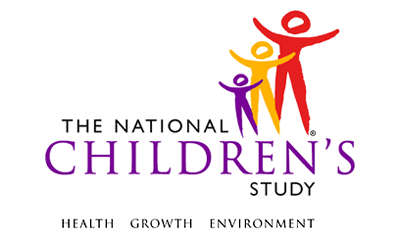 Child Teeth Instrument​*This instrument is OMB-approved for multi-mode administration but this version of the instrument is designed for administration in this/these mode(s) only.This page intentionally left blank.Child Teeth InstrumentTABLE OF CONTENTSGENERAL PROGRAMMER INSTRUCTIONS:	1BIOSPECIMEN CHILD TEETH COLLECTION	3This page intentionally left blank.Child Teeth InstrumentGENERAL PROGRAMMER INSTRUCTIONS:WHEN PROGRAMMING INSTRUMENTS, VALIDATE FIELD LENGTHS AND TYPES AGAINST THE MDES TO ENSURE DATA COLLECTION RESPONSES DO NOT EXCEED THOSE OF THE MDES.  SOME GENERAL ITEM LIMITS USED ARE AS FOLLOWS: Instrument Guidelines for Participant and Respondent IDs:PRENATALLY, THE P_ID IN THE MDES HEADER IS THAT OF THE PARTICIPANT (E.G. THE NON-PREGNANT WOMAN, PREGNANT WOMAN, OR THE FATHER).	POSTNATALLY, A RESPONDENT ID WILL BE USED IN ADDITION TO THE PARTICIPANT ID BECAUSE SOMEBODY OTHER THAN THE PARTICIPANT MAY BE COMPLETING THE INTERVIEW. FOR EXAMPLE, THE PARTICIPANT MAY BE THE CHILD AND THE RESPONDENT MAY BE THE MOTHER, FATHER, OR ANOTHER CAREGIVER.  THEREFORE, MDES VERSION 2.2 AND ALL FUTURE VERSIONS CONTAIN A R_P_ID (RESPONDENT PARTICIPANT ID) HEADER FIELD FOR EACH POST-BIRTH INSTRUMENT.  THIS WILL ALLOW ROCs TO INDICATE WHETHER THE RESPONDENT IS SOMEBODY OTHER THAN THE PARTICIPANT ABOUT WHOM THE QUESTIONS ARE BEING ASKED. A REMINDER:  ALL RESPONDENTS MUST BE CONSENTED AND HAVE RECORDS IN THE PERSON, PARTICIPANT, PARTICIPANT_CONSENT AND LINK_PERSON_PARTICIPANT TABLES, WHICH CAN BE PRELOADED INTO EACH INSTRUMENT.  ADDITIONALLY, IN POST-BIRTH QUESTIONNAIRES WHERE THERE IS THE ABILITY TO LOOP THROUGH A SET OF QUESTIONS FOR MULTIPLE CHILDREN, IT IS IMPORTANT TO CAPTURE AND STORE THE CORRECT CHILD P_ID ALONG WITH THE LOOP INFORMATION.  IN THE MDES VARIABLE LABEL/DEFINITION COLUMN, THIS IS INDICATED AS FOLLOWS:  EXTERNAL IDENTIFIER: PARTICIPANT ID FOR CHILD DETAIL.BIOSPECIMEN CHILD TEETH COLLECTION(TIME_STAMP_BCT_ST).BCT01000/(TEETH_COLLECT_INTRO). We would like to collect {C_FNAME/the child}’s teeth.  To do this we will provide you with materials to mail us any baby teeth {C_FNAME/the child} loses after today.BCT02000/(REFUSE_REASON). I am sorry that you have chosen not to participate in this collection.  Can you tell me why?BCT03000/(REFUSE_REASON_OTH). SPECIFY: ____________________________________BCT04000. That’s fine.  Thank you for your time.  BCT05000/(DISTRIBUTE_METHOD). HOW WAS THE KIT DISTRIBUTED TO THE ADULT CAREGIVER?BCT06000/(SPECIMEN_ID). RECORD THE SPECIMEN ID|__|__|__|__|__|__|__|__|__|- |__|__|__|__| BCT07000. Thank you for agreeing to send us your child’s baby teeth. BCT08000/(N_DISTRIB_REAS). WHY COULDN’T YOU GIVE THE KIT TO THE ADULT CAREGIVER?BCT09000/(N_DISTRIB_REAS_OTH). SPECIFY: _____________________________BCT10000/(COLLECTION_COMMENT). RECORD ANY COMMENTS ABOUT THE CHILD TEETH COLLECTION KIT DISTRIBUTION PROCEDURE.BCT11000/(COLLECTION_COMMENT_OTH). SPECIFY:  ________________________(TIME_STAMP_BCT_ET).Event Category:Time-BasedEvent:60MAdministration:N/AInstrument Target:ChildInstrument Respondent:Primary CaregiverDomain:BiospecimenDocument Category:Sample CollectionMethod:Data Collector AdministeredMode (for this instrument*):In-Person, CAIOMB Approved Modes:In-Person, CAIEstimated Administration Time:3 minutesMultiple Child/Sibling Consideration:Per ChildSpecial Considerations:N/AVersion:1.0MDES Release:4.0DATA ELEMENT FIELDSMAXIMUM CHARACTERS PERMITTEDDATA TYPEPROGRAMMER INSTRUCTIONSADDRESS AND EMAIL FIELDS100CHARACTERUNIT AND PHONE FIELDS10CHARACTER_OTH AND COMMENT FIELDS255CHARACTERLimit text to 255 charactersFIRST NAME AND LAST NAME30CHARACTERLimit text to 30 charactersALL ID FIELDS36CHARACTERZIP CODE5NUMERICZIP CODE LAST FOUR4NUMERICCITY50CHARACTERDOB AND ALL OTHER DATE FIELDS (E.G., DT, DATE, ETC.)10NUMERICCHARACTERDISPLAY AS MM/DD/YYYYSTORE AS YYYY-MM-DDHARD EDITS:MM MUST EQUAL 01 TO 12DD  MUST EQUAL 01 TO 31YYYY MUST BE BETWEEN 1900 AND CURRENT YEAR.TIME VARIABLESTWO-DIGIT HOUR AND TWO-DIGIT MINUTE, AM/PM DESIGNATIONNUMERICHARD EDITS:HOURS MUST BE BETWEEN 00 AND 12; MINUTES MUST BE BETWEEN 00 AND 59PROGRAMMER INSTRUCTIONSINSERT DATE/TIME STAMPPRELOAD PARTICIPANT ID (P_ID) FOR CHILD AND RESPONDENT ID (R_P_ID) FOR ADULT CAREGIVERPRELOAD CHILD'S FIRST NAME (C_FNAME) FROM THE PARTICIPANT VERIFICATION AND TRACING QUESTIONNAIRE.IF C_FNAME ≠ -1 OR -2, DISPLAY C_FNAME AS APPROPRIATE THROUGHOUT THE INSTRUMENT.IF C_FNAME = -1 OR -2, DISPLAY "the child" AS APPROPRIATE THROUGHOUT THE INSTRUMENT.DATA COLLECTOR INSTRUCTIONSIF THE ADULT CAREGIVER REFUSES THIS COLLECTION, SELECT REFUSED.OTHERWISE, SELECT CONTINUE AND REVIEW THE COLLECTION MATERIALS, COLLECTION INSTRUCTIONS, AND DATA COLLECTION FORM WITH THE ADULT CAREGIVER.LabelCodeGo ToCONTINUE1DISTRIBUTE_METHODREFUSED-1DATA COLLECTOR INSTRUCTIONSENTER REASON FOR REFUSAL. LabelCodeGo ToTOO COMPLICATED1BCT04000PHYSICAL LIMITATION2BCT04000PARTICIPANT ILL/EMERGENCY3BCT04000LANGUAGE ISSUE4BCT04000NO TIME5BCT04000UNCOMFORTABLE WITH COLLECTION PROCEDURES6BCT04000OTHER-5REFUSED-1BCT04000DON'T KNOW-2BCT04000SOURCENational Children’s Study, Legacy Phase (6M Child)LabelCodeGo ToREFUSED-1DON'T KNOW-2SOURCENational Children’s Study, Legacy Phase (6M Child)PROGRAMMER INSTRUCTIONSGO TO COLLECTION_COMMENT.LabelCodeGo ToIN PERSON1BY MAIL2DID NOT DISTRIBUTE-7N_DISTRIB_REASDATA COLLECTOR INSTRUCTIONSIF THE ADULT CAREGIVER AGREES TO COLLECT TEETH, RECORD THE SPECIMEN ID OF THE KIT PROVIDED TO HIM/HER.PROGRAMMER INSTRUCTIONSCANNOT BE NULL.HARD EDIT: INCLUDE HARD EDIT IF FORMAT IS NOT TWO ALPHA, SEVEN NUMERIC CHARACTERS DASH TWO ALPHA, TWO NUMERIC CHARACTERS (AA # # # # # # #-AA##). PROGRAMMER INSTRUCTIONSGO TO COLLECTION_COMMENT.LabelCodeGo ToADULT CAREGIVER REFUSED1COLLECTION_COMMENTNO TIME TO DISTRIBUTE KIT2COLLECTION_COMMENTKIT UNAVAILABLE3COLLECTION_COMMENTOTHER-5DATA COLLECTOR INSTRUCTIONSDOCUMENT ANY PROBLEMS OR CONCERNS ABOUT THE CHILD TEETH COLLECTION KIT DISTRIBUTION PROCEDURE.LabelCodeGo ToNO COMMENTS1TIME_STAMP_BCT_ETCOMMENT2PROGRAMMER INSTRUCTIONSINSERT DATE/TIME STAMP